Please complete this form when you are in your 8th week of pregnancy.   We will arrange the first Booking appointment for you. Please return via post or email your completed form to email/address below, before then please:Please notify your GP of your pregnancy      Order a prescription from your GP for:     Vitamin D = 10micrograms per day            Folic acid = 400micrograms per day NB. please contact your Gp             IF THERE IS A FAMILY HISTORY OF EPILEPSY, DIABETES, SPINA BIFIDA OR YOUR BMI                  IS ABOVE 30 OR YOU ARE PERSCRIBED SPECIFIC MEDICATIONS THIS DOSE MAY                  NEED TO BE HIGHER  Alternatively, you can buy a suitable pregnancy multivitamin that contains both of these. If you have not already started this medication, it is very important you start as soon as possible and continues for at least the first 12 weeks of your pregnancy.Please ensure ALL details are accurate to ensure a Smooth and timely referral to maternity services.  Please note your antenatal appointments may be allocated by geographical area not where you intend to give birth.  I would prefer to give birth at:      Ulster                                                    Lagan Valley Birthing Centre     	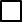 